5ου ΝΗΠΙΑΓΩΓΕΙΟ ΚΑΡΔΙΤΣΑΣΣΧΟΛΙΚΗ ΔΡΑΣΗ ΕΤΟΙΜΟΤΗΤΑΣ ΣΕ ΠΕΡΙΠΤΩΣΗ ΣΕΙΣΜΟΥ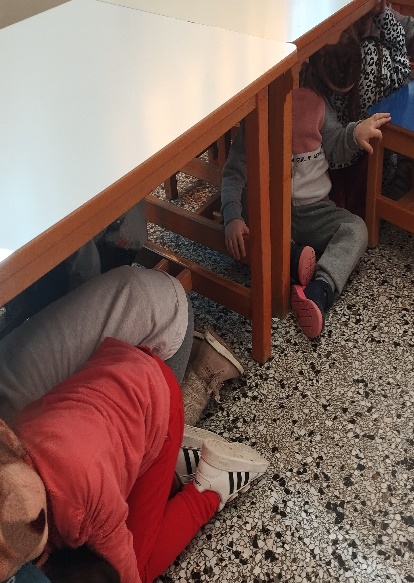 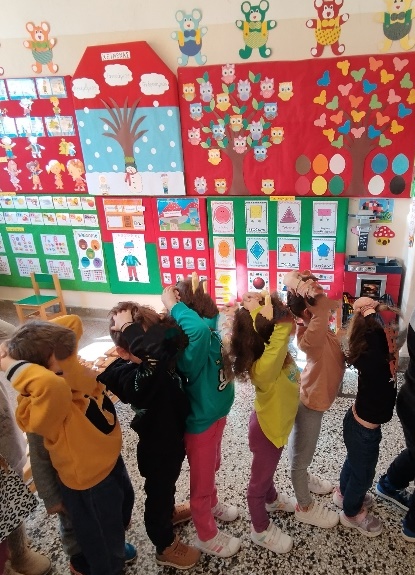 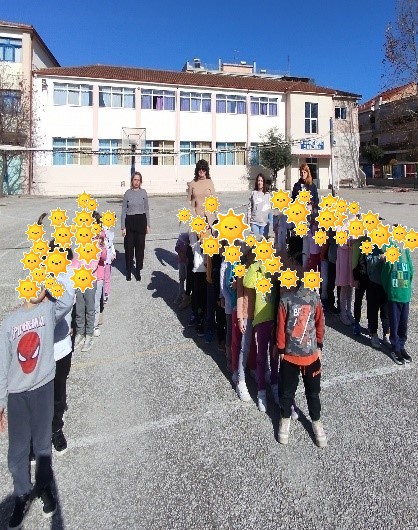 Την Παρασκευή 19 Ιανουαρίου 2024, στις 9.20 π.μ. το 5ο Νηπιαγωγείο Καρδίτσας, σε συνεργασία με το 5ο Δημοτικό Σχολείο, πραγματοποίησε σχολική δράση ετοιμότητας, σε περίπτωση σεισμού.